วาระก่อนการประชุมประจำเดือน มิถุนายน 25661.มอบสวัสดิการนอนโรงพยาบาล (1,000 บาท)	1.นายพิรุฬวิทย์   ไชยโอชะ  	ผอ.รพ.สต.				รพ.สต.ขามป้อม	2.นายภูวันันท์	จันทร์ดอนแดง	นักวิชาการสาธารณสุขปฏิบัติการ		รพ.สต.หนองนกทา	3.นางสาวธิดารัตน์  หมีแก้ว	เจ้าพนักงานทันตสาธารณสุขปฏิบัติงาน	รพ.สต.ม่วงเฒ่า2.มอบสวัสดิการคลอดบุตร (3,000 บาท)	1.นางสาวอุมาภรณ์  มายูร	พยาบาลวชาชีพชำนาญการ	รพ.สต.ขามป้อม3.มอบสวัสดิการของขวัญวันเกิดบุคลากรที่เกิดเดือน มิถุนายน (ของขวัญ)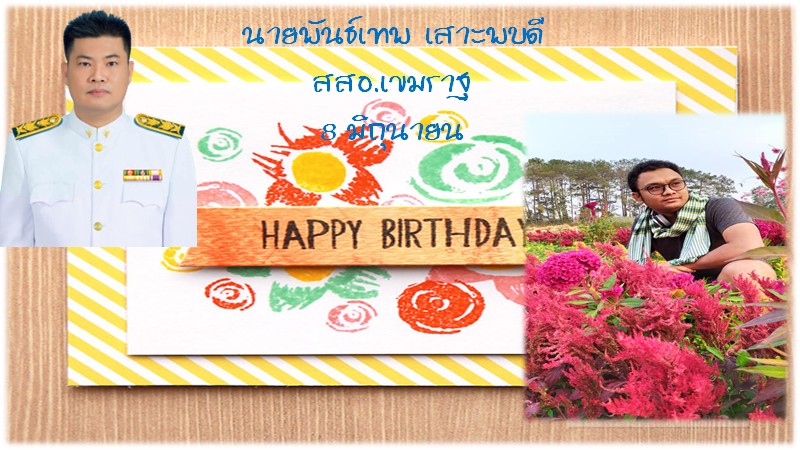 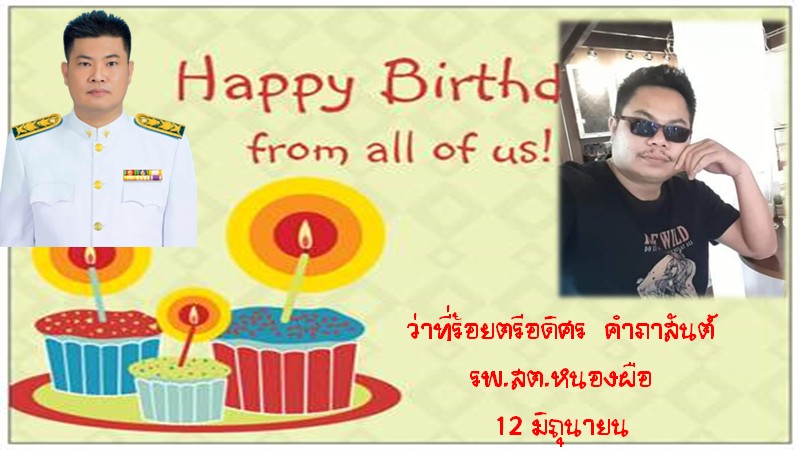 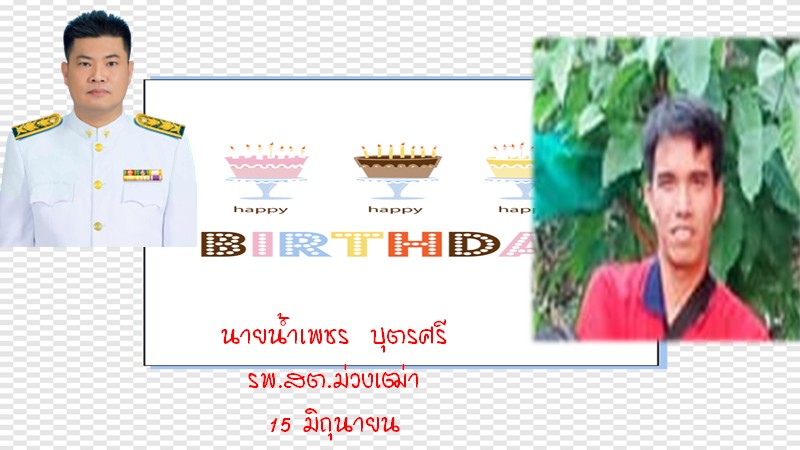 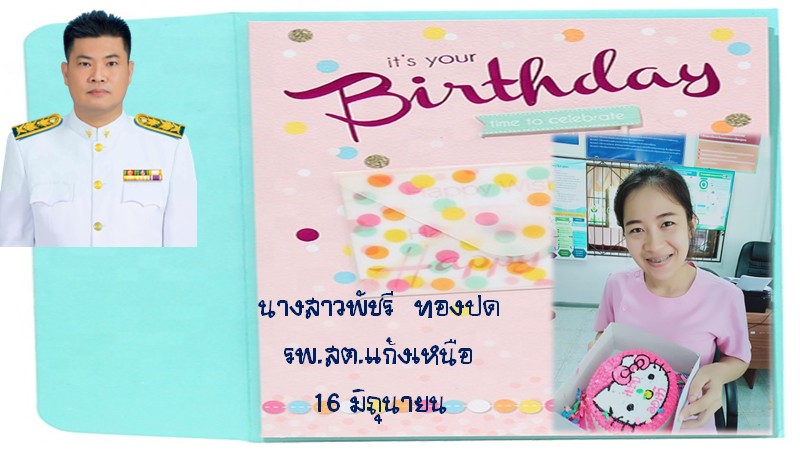 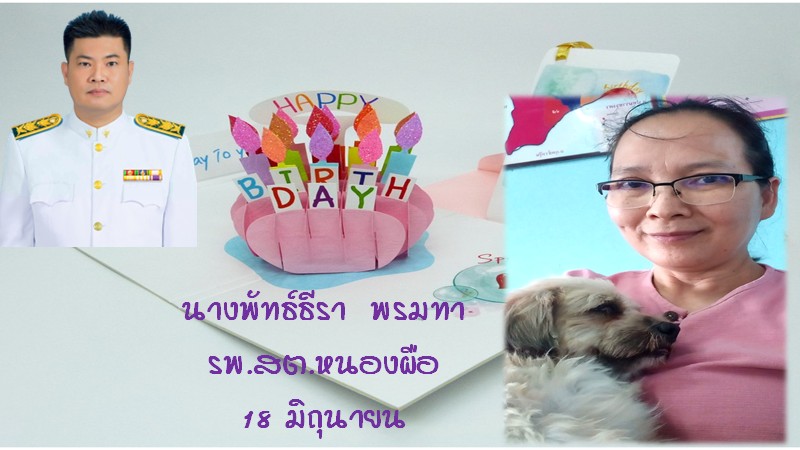 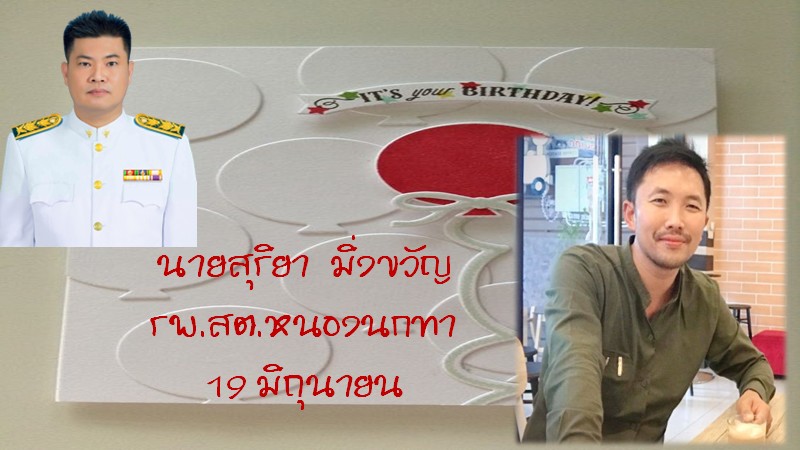 ลำดับชื่อ - สกุลตำแหน่งสถานที่ปฏิบัติงานวัน/เดือน/ปี เกิด1นายพันธ์เทพ  เสาะพบดีนักวิชาการคอมพิวเตอร์ปฏิบัติการสสอ.เขมราฐ8 มิถุนายน 25302ว่าที่ร้อยตรีอดิศร  คำภาสันต์ผอ.รพ.สต.หนองผือรพ.สต.หนองผือ12 มิถุนายน 25153นายน้ำเพชร  บุตรศรีผู้ช่วยทันตะสาธารณสุขรพ.สต.ม่วงเฒ่า 15 มิถุนายน 25274นางสาวพัชรี  ทองปดเจ้าพนักงานสาธารณสุขปฏิบัติงานรพ.สต.แก้งเหนือ16 มิถุนายน 25345นางพัทธ์ธีรา  พรมทาพยาบาลวิชาชีพชำนาญการรพ.สต.หนองผือ18 มิถุนายน 25126นายสุริยา  มิ่งขวัญผอ.รพ.สต.หนองนกทารพ.สต.หนองนกทา 19 มิถุนายน 2520